興農股份有限公司應徵履歷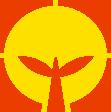        應徵類別：               ■實習類型：第二學期(2月~6月底)   填寫日期：  年  月  日姓 名性別□男  □女□男  □女□男  □女生日生日    年   月  日    年   月  日    年   月  日    年   月  日    年   月  日    年   月  日(照片)(照片)(照片)永 久地 址電話電話(照片)(照片)(照片)現 在地 址電話電話(照片)(照片)(照片)E-mail手機手機(照片)(照片)(照片)教育程度學歷學歷學校學校學校學校學校科系科系科系科系日(夜)間部日(夜)間部日(夜)間部日(夜)間部畢(肄)業畢(肄)業畢(肄)業畢業年度教育程度高中高中教育程度專科專科教育程度大學大學教育程度研究所研究所現在年級□大學一年級     □大學二年級     □大學三年級    □學四年級□研究所一年級  □研究所二年級  □其他______________________  (請說明)□大學一年級     □大學二年級     □大學三年級    □學四年級□研究所一年級  □研究所二年級  □其他______________________  (請說明)□大學一年級     □大學二年級     □大學三年級    □學四年級□研究所一年級  □研究所二年級  □其他______________________  (請說明)□大學一年級     □大學二年級     □大學三年級    □學四年級□研究所一年級  □研究所二年級  □其他______________________  (請說明)□大學一年級     □大學二年級     □大學三年級    □學四年級□研究所一年級  □研究所二年級  □其他______________________  (請說明)□大學一年級     □大學二年級     □大學三年級    □學四年級□研究所一年級  □研究所二年級  □其他______________________  (請說明)□大學一年級     □大學二年級     □大學三年級    □學四年級□研究所一年級  □研究所二年級  □其他______________________  (請說明)□大學一年級     □大學二年級     □大學三年級    □學四年級□研究所一年級  □研究所二年級  □其他______________________  (請說明)□大學一年級     □大學二年級     □大學三年級    □學四年級□研究所一年級  □研究所二年級  □其他______________________  (請說明)□大學一年級     □大學二年級     □大學三年級    □學四年級□研究所一年級  □研究所二年級  □其他______________________  (請說明)□大學一年級     □大學二年級     □大學三年級    □學四年級□研究所一年級  □研究所二年級  □其他______________________  (請說明)□大學一年級     □大學二年級     □大學三年級    □學四年級□研究所一年級  □研究所二年級  □其他______________________  (請說明)□大學一年級     □大學二年級     □大學三年級    □學四年級□研究所一年級  □研究所二年級  □其他______________________  (請說明)□大學一年級     □大學二年級     □大學三年級    □學四年級□研究所一年級  □研究所二年級  □其他______________________  (請說明)□大學一年級     □大學二年級     □大學三年級    □學四年級□研究所一年級  □研究所二年級  □其他______________________  (請說明)□大學一年級     □大學二年級     □大學三年級    □學四年級□研究所一年級  □研究所二年級  □其他______________________  (請說明)□大學一年級     □大學二年級     □大學三年級    □學四年級□研究所一年級  □研究所二年級  □其他______________________  (請說明)□大學一年級     □大學二年級     □大學三年級    □學四年級□研究所一年級  □研究所二年級  □其他______________________  (請說明)□大學一年級     □大學二年級     □大學三年級    □學四年級□研究所一年級  □研究所二年級  □其他______________________  (請說明) 兵役□未役    □空軍　　□陸軍　　□海軍  兵種：        退伍日期:□國民兵  □替代役  □免役 原因:_____________________□未役    □空軍　　□陸軍　　□海軍  兵種：        退伍日期:□國民兵  □替代役  □免役 原因:_____________________□未役    □空軍　　□陸軍　　□海軍  兵種：        退伍日期:□國民兵  □替代役  □免役 原因:_____________________□未役    □空軍　　□陸軍　　□海軍  兵種：        退伍日期:□國民兵  □替代役  □免役 原因:_____________________□未役    □空軍　　□陸軍　　□海軍  兵種：        退伍日期:□國民兵  □替代役  □免役 原因:_____________________□未役    □空軍　　□陸軍　　□海軍  兵種：        退伍日期:□國民兵  □替代役  □免役 原因:_____________________□未役    □空軍　　□陸軍　　□海軍  兵種：        退伍日期:□國民兵  □替代役  □免役 原因:_____________________□未役    □空軍　　□陸軍　　□海軍  兵種：        退伍日期:□國民兵  □替代役  □免役 原因:_____________________□未役    □空軍　　□陸軍　　□海軍  兵種：        退伍日期:□國民兵  □替代役  □免役 原因:_____________________□未役    □空軍　　□陸軍　　□海軍  兵種：        退伍日期:□國民兵  □替代役  □免役 原因:_____________________□未役    □空軍　　□陸軍　　□海軍  兵種：        退伍日期:□國民兵  □替代役  □免役 原因:_____________________□未役    □空軍　　□陸軍　　□海軍  兵種：        退伍日期:□國民兵  □替代役  □免役 原因:_____________________□未役    □空軍　　□陸軍　　□海軍  兵種：        退伍日期:□國民兵  □替代役  □免役 原因:_____________________□未役    □空軍　　□陸軍　　□海軍  兵種：        退伍日期:□國民兵  □替代役  □免役 原因:_____________________□未役    □空軍　　□陸軍　　□海軍  兵種：        退伍日期:□國民兵  □替代役  □免役 原因:_____________________□未役    □空軍　　□陸軍　　□海軍  兵種：        退伍日期:□國民兵  □替代役  □免役 原因:_____________________□未役    □空軍　　□陸軍　　□海軍  兵種：        退伍日期:□國民兵  □替代役  □免役 原因:_____________________□未役    □空軍　　□陸軍　　□海軍  兵種：        退伍日期:□國民兵  □替代役  □免役 原因:_____________________□未役    □空軍　　□陸軍　　□海軍  兵種：        退伍日期:□國民兵  □替代役  □免役 原因:_____________________技能專長證照證照技能語文能力1.英語   □精通  □普通  □不會    2.日語   □精通  □普通 □不會3.台語   □精通  □普通  □不會    4.______ □精通  □普通  □不會1.英語   □精通  □普通  □不會    2.日語   □精通  □普通 □不會3.台語   □精通  □普通  □不會    4.______ □精通  □普通  □不會1.英語   □精通  □普通  □不會    2.日語   □精通  □普通 □不會3.台語   □精通  □普通  □不會    4.______ □精通  □普通  □不會1.英語   □精通  □普通  □不會    2.日語   □精通  □普通 □不會3.台語   □精通  □普通  □不會    4.______ □精通  □普通  □不會1.英語   □精通  □普通  □不會    2.日語   □精通  □普通 □不會3.台語   □精通  □普通  □不會    4.______ □精通  □普通  □不會1.英語   □精通  □普通  □不會    2.日語   □精通  □普通 □不會3.台語   □精通  □普通  □不會    4.______ □精通  □普通  □不會1.英語   □精通  □普通  □不會    2.日語   □精通  □普通 □不會3.台語   □精通  □普通  □不會    4.______ □精通  □普通  □不會1.英語   □精通  □普通  □不會    2.日語   □精通  □普通 □不會3.台語   □精通  □普通  □不會    4.______ □精通  □普通  □不會1.英語   □精通  □普通  □不會    2.日語   □精通  □普通 □不會3.台語   □精通  □普通  □不會    4.______ □精通  □普通  □不會1.英語   □精通  □普通  □不會    2.日語   □精通  □普通 □不會3.台語   □精通  □普通  □不會    4.______ □精通  □普通  □不會1.英語   □精通  □普通  □不會    2.日語   □精通  □普通 □不會3.台語   □精通  □普通  □不會    4.______ □精通  □普通  □不會1.英語   □精通  □普通  □不會    2.日語   □精通  □普通 □不會3.台語   □精通  □普通  □不會    4.______ □精通  □普通  □不會1.英語   □精通  □普通  □不會    2.日語   □精通  □普通 □不會3.台語   □精通  □普通  □不會    4.______ □精通  □普通  □不會1.英語   □精通  □普通  □不會    2.日語   □精通  □普通 □不會3.台語   □精通  □普通  □不會    4.______ □精通  □普通  □不會1.英語   □精通  □普通  □不會    2.日語   □精通  □普通 □不會3.台語   □精通  □普通  □不會    4.______ □精通  □普通  □不會1.英語   □精通  □普通  □不會    2.日語   □精通  □普通 □不會3.台語   □精通  □普通  □不會    4.______ □精通  □普通  □不會1.英語   □精通  □普通  □不會    2.日語   □精通  □普通 □不會3.台語   □精通  □普通  □不會    4.______ □精通  □普通  □不會1.英語   □精通  □普通  □不會    2.日語   □精通  □普通 □不會3.台語   □精通  □普通  □不會    4.______ □精通  □普通  □不會社團經驗社團名稱社團名稱社團名稱社團名稱社團名稱社團名稱擔任職稱擔任職稱擔任職稱擔任職稱擔任職稱擔任職稱擔任職稱擔任職稱擔任職稱擔任職稱擔任職稱擔任職稱擔任職稱社團經驗社團經驗社團經驗工作經驗服務單位服務單位服務單位擔任職稱擔任職稱擔任職稱工作內容工作內容工作內容服務期間服務期間服務期間服務期間待遇待遇待遇待遇離職原因離職原因工作經驗工作經驗工作經驗工作經驗1.本履歷表內所填寫各項均屬確實，如有虛報情事，錄取後本人願依勞基法第12條解僱處分。2.若未錄取者，為保障個資權益，履歷及面試資料統一銷毀處理。      簽名：_____________1.本履歷表內所填寫各項均屬確實，如有虛報情事，錄取後本人願依勞基法第12條解僱處分。2.若未錄取者，為保障個資權益，履歷及面試資料統一銷毀處理。      簽名：_____________1.本履歷表內所填寫各項均屬確實，如有虛報情事，錄取後本人願依勞基法第12條解僱處分。2.若未錄取者，為保障個資權益，履歷及面試資料統一銷毀處理。      簽名：_____________1.本履歷表內所填寫各項均屬確實，如有虛報情事，錄取後本人願依勞基法第12條解僱處分。2.若未錄取者，為保障個資權益，履歷及面試資料統一銷毀處理。      簽名：_____________1.本履歷表內所填寫各項均屬確實，如有虛報情事，錄取後本人願依勞基法第12條解僱處分。2.若未錄取者，為保障個資權益，履歷及面試資料統一銷毀處理。      簽名：_____________1.本履歷表內所填寫各項均屬確實，如有虛報情事，錄取後本人願依勞基法第12條解僱處分。2.若未錄取者，為保障個資權益，履歷及面試資料統一銷毀處理。      簽名：_____________1.本履歷表內所填寫各項均屬確實，如有虛報情事，錄取後本人願依勞基法第12條解僱處分。2.若未錄取者，為保障個資權益，履歷及面試資料統一銷毀處理。      簽名：_____________1.本履歷表內所填寫各項均屬確實，如有虛報情事，錄取後本人願依勞基法第12條解僱處分。2.若未錄取者，為保障個資權益，履歷及面試資料統一銷毀處理。      簽名：_____________1.本履歷表內所填寫各項均屬確實，如有虛報情事，錄取後本人願依勞基法第12條解僱處分。2.若未錄取者，為保障個資權益，履歷及面試資料統一銷毀處理。      簽名：_____________1.本履歷表內所填寫各項均屬確實，如有虛報情事，錄取後本人願依勞基法第12條解僱處分。2.若未錄取者，為保障個資權益，履歷及面試資料統一銷毀處理。      簽名：_____________1.本履歷表內所填寫各項均屬確實，如有虛報情事，錄取後本人願依勞基法第12條解僱處分。2.若未錄取者，為保障個資權益，履歷及面試資料統一銷毀處理。      簽名：_____________1.本履歷表內所填寫各項均屬確實，如有虛報情事，錄取後本人願依勞基法第12條解僱處分。2.若未錄取者，為保障個資權益，履歷及面試資料統一銷毀處理。      簽名：_____________1.本履歷表內所填寫各項均屬確實，如有虛報情事，錄取後本人願依勞基法第12條解僱處分。2.若未錄取者，為保障個資權益，履歷及面試資料統一銷毀處理。      簽名：_____________1.本履歷表內所填寫各項均屬確實，如有虛報情事，錄取後本人願依勞基法第12條解僱處分。2.若未錄取者，為保障個資權益，履歷及面試資料統一銷毀處理。      簽名：_____________1.本履歷表內所填寫各項均屬確實，如有虛報情事，錄取後本人願依勞基法第12條解僱處分。2.若未錄取者，為保障個資權益，履歷及面試資料統一銷毀處理。      簽名：_____________1.本履歷表內所填寫各項均屬確實，如有虛報情事，錄取後本人願依勞基法第12條解僱處分。2.若未錄取者，為保障個資權益，履歷及面試資料統一銷毀處理。      簽名：_____________1.本履歷表內所填寫各項均屬確實，如有虛報情事，錄取後本人願依勞基法第12條解僱處分。2.若未錄取者，為保障個資權益，履歷及面試資料統一銷毀處理。      簽名：_____________1.本履歷表內所填寫各項均屬確實，如有虛報情事，錄取後本人願依勞基法第12條解僱處分。2.若未錄取者，為保障個資權益，履歷及面試資料統一銷毀處理。      簽名：_____________1.本履歷表內所填寫各項均屬確實，如有虛報情事，錄取後本人願依勞基法第12條解僱處分。2.若未錄取者，為保障個資權益，履歷及面試資料統一銷毀處理。      簽名：_____________1.本履歷表內所填寫各項均屬確實，如有虛報情事，錄取後本人願依勞基法第12條解僱處分。2.若未錄取者，為保障個資權益，履歷及面試資料統一銷毀處理。      簽名：_____________個人介紹※請詳述家庭狀況、成長環境、個人理想或夢想與求學經過等